VLOGA ZA KORIŠČENJE  ZDRAVSTVENE REZERVACIJESpodaj podpisan/a VLAGATELJ/-ICA (ime in priimek): ……………………………………………………………………………………………………………………………………………………………………………………..naslov stalnega prebivališča:…………………………………………………………………………………………………………………………………………telefon (neobvezno): ………………………………………….. , podajam vlogo za koriščenje zdravstvene rezervacije za otroka  ………………………………………………………………………………, ki je vključen v vrtec ……………………………………………………………………Zdravstveno rezervacijo želimo koristiti v času od …………………………. do vključno ……………………………..V koledarskem letu otrok že koristil/še ni koristil rezervacije (ustrezno obkroži) v času od ……………………… do……………………. Prilagam obvezno prilogo:-Zdravniško potrdilo otrokovega pediatraIZJAVAVlagatelj/ica »Vloge za koriščenje zdravstvene rezervacije« izjavljam, da sem s pogoji , ki so opredeljeni v 10. členu Sklepa o določitvi cen programov predšolske vzgoje v javnih vrtcih, znižanju plačil staršev in rezervacij (Uradni list RS, št. 57/2012) seznanjen/a. Datum: ……………………………………..						Podpis:…………………………………….………(izpolni občina – ne odreži)………. ………(izpolni občina – ne odreži)………. ………(izpolni občina – ne odreži)………. ………(izpolni občina – ne odreži)……….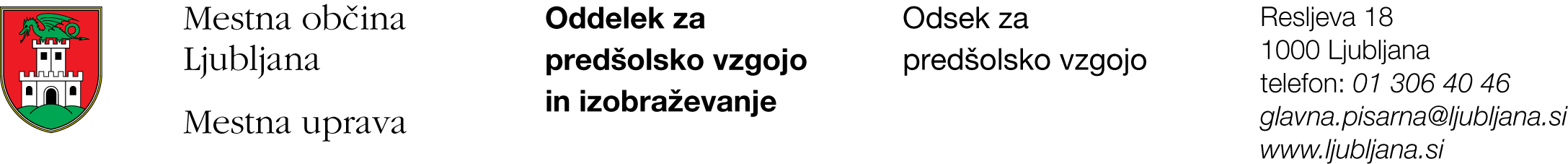 Spoštovani starši!Vaši vlogi za koriščenje zdravstvene rezervacije je ugodeno/ni ugodeno, (ustrezno obkroži MOL) tako, da lahko koristite zdravstveno rezervacijo za vašega otroka v času od …………………………………… do vključno…………………………………. S tem ste možnost rezervacije za tekoče koledarsko leto v celoti/ delno izkoristili (ustrezno obkroži MOL).                                                                        Žig                                             Marija Fabčič                                                                                                                         Vodja oddelkaZa dodatne informacije se obrnite na Danielo Hočevar, višjo svetovalko (tel.01 306 40 17, e-pošta: daniela.hocevar@ljubljana.si).